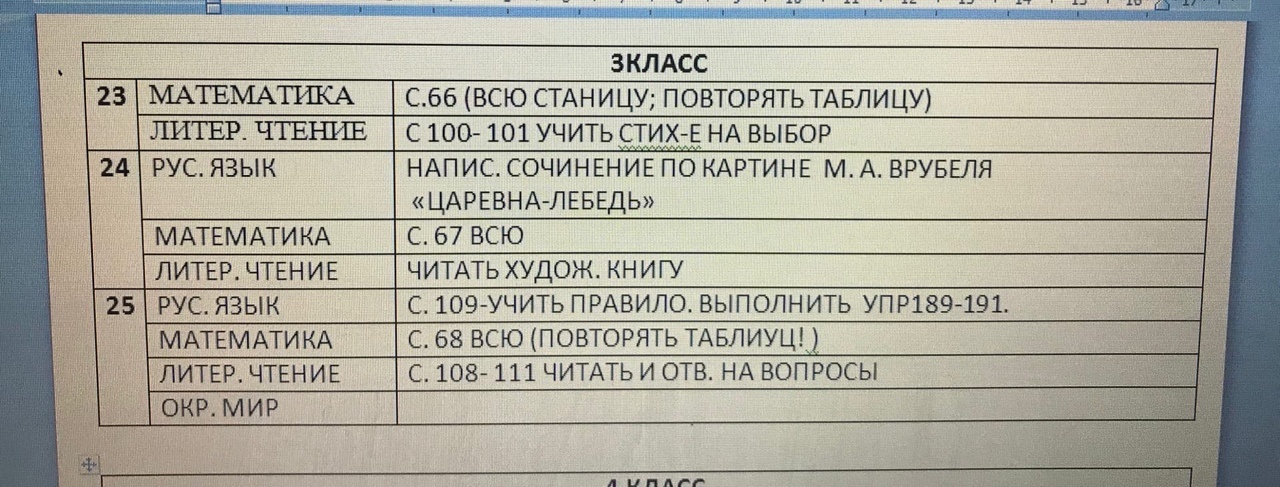 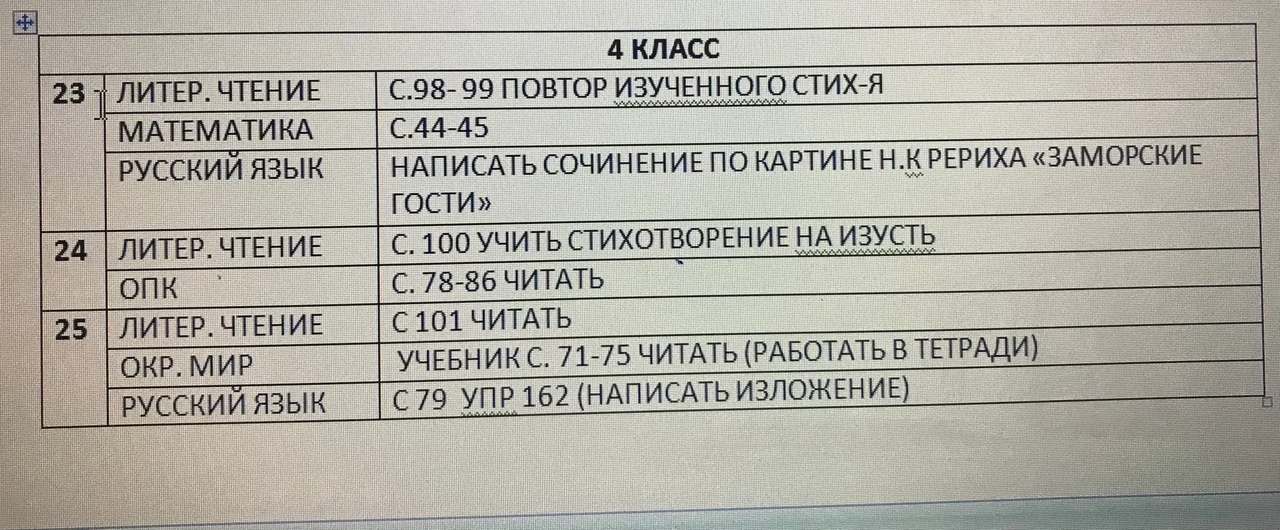 3класс3класс3класс11Русский языкС.88 Упр 155.с.92,93,95-прав.уч.  с.95Упр 161.с.96 Упр163.16411МатематикаУчебник  ст.54 (с55 устно)11Литер.чтС. 90-91 учить стих-е по выбору11Окр.мирС.60-63 (Какая бывает промышленность)12Математика С 58 учебник12РусскийС.97Упр 166, упр 167(устно), упр 168 (повтор правил)12Род.языкПовтор изученных правил13Русский языкСт.101 правило ст.102 Упр172,173,17513МатематикаСт.59 учебник (повт. таблицу)13Литер чтС92-93 выр читать14Рус.язС103 упр176, ст.104 упр178, стр105 упр180.14Окр.  мирС66-69 (что такое деньги)14Нем языкС 45№ 6в ) читать, переводить; р.т с 29№116Рус.язС103 упр176, ст.104 упр178, стр105 упр180.16Окр мирС66-69 (что такое деньги)16Нем .язС 47 читать , перводить) р.т с 25№34 класс4 класс4 класс11Литер чтениеСт.77-81 читать 11Окр. МирСт 54-57 читать, работать в тетради.11Русский языкС.68-6912Род. языкПовтор правил12МатематикаС.36 повтор табл.умн12Рус. языкСт 70 повтор правил13Литер. чтениеС.82-89 читать13Рус. ЯзыкС 71 повтор правил13МатематикаС 37 повтор таблумн14Нем. ЯзыкС 36 №1 читать, переводить; р.т с25№314Окр. МирС60-62 читать, работать в тетради.14Рус. языкС. 72, правило16Нем. ЯзыкС 47 читать , перводить) р.т с 25№316Окр. МирС60-62 читать, работать в тетради.16Рус. языкС 72- 73 повтор правил3класс Понедельник (17)3класс Понедельник (17)1. Математика2. Нем.язык3. Литер.чтениеУчеб.с.33С.28 (записать слова). Р.т с.9-1, № 1а.вПеречитать текст с. 56-61, отв. На вопросы с.61-62Вторник (18.)Вторник (18.)1.Рус.язык2.Математика3.Литер.чт4.ИнформитикаС.31-32(учить правило с.31,32)С.34 учебникЧитать худож. КникуИзучить П.14Среда (19.)Среда (19.)1.Рус.язык2.Математика3. Лит.чтение4.Окр.мир.С. 33 Упр 57 с. 34 Упр 59, 60С.35 учебникЧит.худож. книку« Опасные места» учеб с.20-24. Р.т с.14-15Четверг (20.)Четверг (20.)1.Математика2.Рус. язык3.Родной языкС.39 Тест –вар1С. 36 Упр 64 с.36-37 (правилос.38;) Упр 66,67Повторять правилаПятница (21.)Пятница (21.)1.Рус. язык2.Математика3.Литер. чтение4.ТехнологияС.39 Упр 68-69. С.40 Упр 70 (с.40 правило)С.39. Тест- Вариант 2	Перечитать текст с.63-64 (дополнительно чит. худож.литер)Суббота (22.)Суббота (22.)1.Рус. язык2.Нем. язык3.Окр. мир4. ИЗОС.41; с.42-43 Упр 47-46С.31 № 8 чит; Р.т с.16 № 1,2«Природа наша безопасность» С 25-30 Р.т с. 16-214 классПонедельник (17.)4 классПонедельник (17.)1.Нем. язык2. Математика3.Литер.чтение4.Рус.языкУч.с.17 №58 чит с.19 слова. Р.т с.12-13 № 2,3С.29 учебникС.56 стихотворение наизустьС.16-14 учить правило; с 15-17 Упр 23-28Вторник (18.)Вторник (18.)1.Литер.чтение2.Информатиув3.ОПКС.62-67 читатьИзучить п 18Среда (19.)Среда (19.)1.Литер.чтение2.Окр. мир3.рус.языкС. 62-67 перчит. Текст; с. 67-68 отвечать на вопросыС.29-34 « Страна городов»; Р.Т с17-18С.17-18Четверг (20.)Четверг (20.)1.Род.язык2. математика3. Рус.языкПовтор.правилС. 30-31 № 109-116С.19-20 Упр 33 -37Пятница (21.)Пятница (21.)1. Литер. чтение 2.Технология3.рус.язык4математикаС.62-68 повторить изученный текстС.20-21 Упр 38-41С.31-32 №117-124Суббота (22.)Суббота (22.)1.Нем. язык2. Окр мир3.ИЗО4. Рус. языкС.25-26 №3а,в; Р.т  с.15-16 № 3а,в,с.С.35-37 (ИЗ книжной сокровищницы Руси)С.22-23 Упр 42-473класс 3класс Четверг (25.)Четверг (25.)1.Математика2.Рус. язык3.Родной языкС.69;  повтор. табл. умнож.С. 110 Упр 191 -194 Повторять правилаПятница (26.)Пятница (26.)1.Рус. язык2.Математика3.Литер. чтениеС.111 Упр 195правило. С.112 Упр 196-197С. 70. (повтор табл.умнож)С. 108-111 читать текст.Суббота (27.)Суббота (27.)1.Рус. язык2.Нем. язык3.Окр. мирС.113(повтор. Табл.умнож) С.42, С52- слова  с.54 упр  4, 5учебник р.т с 36 №1; с40.№479-84 ситать (работать в тетр)4 класс4 классЧетверг (25.)Четверг (25.)1.Род.язык2. математика3. Рус.языкПовтор.правилС. 46(повтор.табл.умн)С.80 правило. Упр163. С.81правило упр 164, 165Пятница (26.)Пятница (26.)1. Литер. чтение 2.рус.язык3.математикаЧитать художественную книгуС.82 правило. Упр 166- 168С. 47 № 174- 177 (повтор. табл. умнож)Суббота (27.)Суббота (27.)1.Нем. язык2. Окр мир3. Рус. языкС. 47упр 5-читать; р.т с 30 упр 1,2С.76-79 читать (работать в тетр)С.83 упр 169